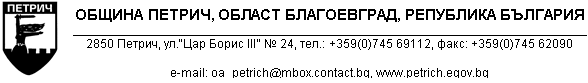 О Б Я В А 	В изпълнение на изискванията на чл.19, ал.3, т.11 от Закона за управление на отпадъците,  ОБЩИНА ПЕТРИЧ  сключи договор с „НИКИ МЕТАЛ“ ЕООД за безвъзмездно предаване на разделно събрани отпадъци от домакинствата.  	С договора е осигурена възможност на жителите на гр.Петрич и  на общината да предават на площадка разделно събрани отпадъци от опаковки, отпадъчни материали от хартия, пластмаса, метал, стъкло, негодни за употреба батерии, текстилни отпадъци, излезли от употреба електрически уреди, опасни отпадъци и други видове отпадъци от домакинствата, включени в разрешението на фирмата.  	Площадката се намира в гр.Петрич, преди ж.п.прелеза  и е собственост на „НИКИ МЕТАЛ“ ЕООД.	 Повече информация за видове отпадъци които могат да се предават на площадката може да намерите в списък приложен към настоящата обява. 	Едрогабаритните (обемисти) отпадъци ще бъдат приемани на територията на Регионално депо за неопасни и инертни отпадъци в местността „Тумбите“.	Приложение: Списък на отпадъците, които могат да бъдат предавани на площадка разделно събрани отпадъциСписъкна отпадъците, които могат да бъдат предавани на площадка разделно събрани отпадъцигр. Петрич, имот с идентификатор 56126.601.170, УПИ III, кв.3ОТПАДЪЦИ ОТ ЧЕРНИ И ЦВЕТНИ МЕТАЛИКАТЕГОРИИ ЕЛЕКТРИЧЕСКО И ЕЛЕКТРОННО ОБОРУДВАНЕВИДОВЕ БАТЕРИИ И АКУМУЛАТОРИ № по редКод и наименование на отпадъкаДейности1.Код 02 01 04 - отпадъци от пластмаси (с изключение на опаковки)R13 - Съхраняване на отпадъци до извършване на някоя от дейностите с кодове R1 - R12, с изключение на временното съхраняване на отпадъците на площадката на образуване до събирането имR12 - размяна на отпадъци за подлагане на някоя от дейностите с кодове R 1 - R 11(разкомплектоване2.Код 07 02 13 – отпадъци от пластмасаR13 - съхраняване на отпадъци до извършването на някоя от дейностите с кодове R1-R12, с изключение на временното съхраняване на отпадъците на площадката на образуване до събирането им3.Код 12 01 05 – стърготини, стружки и изрезки от пластмасиR13 - съхраняване на отпадъци до извършването на някоя от дейностите с кодове R1-R12, с изключение на временното съхраняване на отпадъците на площадката на образуване до събирането им4.Код 15 01 01 – хартиени и картонени опаковкиR13 - съхраняване на отпадъци до извършването на някоя от дейностите с кодове R1-R12, с изключение на временното съхраняване на отпадъците на площадката на образуване до събирането имR12 – размяна на отпадъци за подлагане на някоя от дейностите с кодове R1 - R11 (сортиране, балиране)5.Код 15 01 02 – пластмасови опаковкиR13 - съхраняване на отпадъци до извършването на някоя от дейностите с кодове R1-R12, с изключение на временното съхраняване на отпадъците на площадката на образуване до събирането имR12 – размяна на отпадъци за подлагане на някоя от дейностите с кодове R1 - R11 (сортиране, балиране)6.Код 15 01 04- метални опаковкиR13 - съхраняване на отпадъци до извършването на някоя от дейностите с кодове R1-R12, с изключение на временното съхраняване на отпадъците на площадката на образуване до събирането имR12 – размяна на отпадъци за подлагане на някоя от дейностите с кодове R1 - R11 (сортиране, балиране)7.Код 16 01 04* -излезли от употреба превозни средстваR13 - съхраняване на отпадъци до извършването на някоя от дейностите с кодове R1-R12, с изключение на временното съхраняване на отпадъците на площадката на образуване до събирането имR12 – размяна на отпадъци за подлагане на някоя от дейностите с кодове R1 - R11 (сортиране, балиране)8.Код 16 01 19 – пластмасиR13 - съхраняване на отпадъци до извършването на някоя от дейностите с кодове R1-R12, с изключение на временното съхраняване на отпадъците на площадката на образуване до събирането им9.Код 16 02 11* - излязло от употреба оборудване, съдържащо хлорофлоровъглевдород, HCFC, HFCR13 - съхраняване на отпадъци до извършването на някоя от дейностите с кодове R1-R12, с изключение на временното съхраняване на отпадъците на площадката на образуване до събирането им10.Код 16 02 13* - излязло от употреба оборудване, съдържащо опасни компоненти, различно от упоменатото в кодове от 16 02 09 и 16 02 12R13 - съхраняване на отпадъци до извършването на някоя от дейностите с кодове R1-R12, с изключение на временното съхраняване на отпадъците на площадката на образуване до събирането им11.Код 16 02 14 - излязло от употреба оборудване, различно от упоменатото в кодове от 16 02 09 и 16 02 13R13 - съхраняване на отпадъци до извършването на някоя от дейностите с кодове R1-R12, с изключение на временното съхраняване на отпадъците на площадката на образуване до събирането им12.Код 16 06 01* - оловни акумулаторни батерииR13 - съхраняване на отпадъци до извършването на някоя от дейностите с кодове R1-R12, с изключение на временното съхраняване на отпадъците на площадката на образуване до събирането им13.Код 16 06 02* - Ni-Cd батерииR13 - съхраняване на отпадъци до извършването на някоя от дейностите с кодове R1-R12, с изключение на временното съхраняване на отпадъците на площадката на образуване до събирането им14.Код 16 06 05 – други батерии и акумулаториR13 - съхраняване на отпадъци до извършването на някоя от дейностите с кодове R1-R12, с изключение на временното съхраняване на отпадъците на площадката на образуване до събирането им15.Код 17 02 03 – пластмасаR13 - съхраняване на отпадъци до извършването на някоя от дейностите с кодове R1-R12, с изключение на временното съхраняване на отпадъците на площадката на образуване до събирането им16.Код 19 12 01 – хартия и картонR13 - съхраняване на отпадъци до извършването на някоя от дейностите с кодове R1-R12, с изключение на временното съхраняване на отпадъците на площадката на образуване до събирането имR12 – размяна на отпадъци за подлагане на някоя от дейностите с кодове R1 - R11 (сортиране, балиране)17.Код 19 12 04 – пластмаса и каучукR13 - съхраняване на отпадъци до извършването на някоя от дейностите с кодове R1-R12, с изключение на временното съхраняване на отпадъците на площадката на образуване до събирането имR12 – размяна на отпадъци за подлагане на някоя от дейностите с кодове R1 - R11 (сортиране, балиране)18.Код 20 01 01 – хартия и картонR13 - съхраняване на отпадъци до извършването на някоя от дейностите с кодове R1-R12, с изключение на временното съхраняване на отпадъците на площадката на образуване до събирането имR12 – размяна на отпадъци за подлагане на някоя от дейностите с кодове R1 - R11 (сортиране, балиране)19.Код 20 01 23* - излязло от употреба оборудване съдържащо хлорофлуоровъгле водородиR13 - съхраняване на отпадъци до извършването на някоя от дейностите с кодове R1-R12, с изключение на временното съхраняване на отпадъците на площадката на образуване до събирането им20.Код 20 01 33* - батерии и акумулатори, включени в 16 06 01, 16 06 02 или 16 01 03, както и несортирани батерии и акумулатори, съдържащи такива батерииR13 - съхраняване на отпадъци до извършването на някоя от дейностите с кодове R1-R12, с изключение на временното съхраняване на отпадъците на площадката на образуване до събирането им21.Код 20 01 34 - батерии и акумулатори, различни от упоменатите в 20 01 33R13 - съхраняване на отпадъци до извършването на някоя от дейностите с кодове R1-R12, с изключение на временното съхраняване на отпадъците на площадката на образуване до събирането им22.Код 20 01 35* - излязло от употреба електрическо и електронно оборудване, различно от упоменатото в 20 01 21 и 20 01 23, съдържащо опасни компонентиR13 - съхраняване на отпадъци до извършването на някоя от дейностите с кодове R1-R12, с изключение на временното съхраняване на отпадъците на площадката на образуване до събирането им23.Код 20 01 36 - излязло от употреба електрическо и електронно оборудване, различно от упоменатото в 20 01 21, 20 01 23 и 20 01 35R13 - съхраняване на отпадъци до извършването на някоя от дейностите с кодове R1-R12, с изключение на временното съхраняване на отпадъците на площадката на образуване до събирането им24.Код 20 01 39 – пластмасиR13 - съхраняване на отпадъци до извършването на някоя от дейностите с кодове R1-R12, с изключение на временното съхраняване на отпадъците на площадката на образуване до събирането им№ по редКод и наименование на отпадъкаДейности1.Код 02 01 10 – метални отпадъциR13 - съхраняване на отпадъци до извършването на някоя от дейностите с кодове R1-R12, с изключение на временното съхраняване на отпадъците на площадката на образуване до събирането имR12 – размяна на отпадъци за подлагане на някоя от дейностите с кодове R1 - R11 (сортиране, балиране)2.Код 12 01 01 – стърготини, стружки и изрезки от черни металиR13 - съхраняване на отпадъци до извършването на някоя от дейностите с кодове R1-R12, с изключение на временното съхраняване на отпадъците на площадката на образуване до събирането им3.Код 12 01 02 – прах и частици от черни металиR13 - съхраняване на отпадъци до извършването на някоя от дейностите с кодове R1-R12, с изключение на временното съхраняване на отпадъците на площадката на образуване до събирането им4.Код 12 01 03 – стърготини, стружки и изрезки от цветни металиR13 - съхраняване на отпадъци до извършването на някоя от дейностите с кодове R1-R12, с изключение на временното съхраняване на отпадъците на площадката на образуване до събирането им5.Код 12 01 04 – прах и частици от цветни металиR13 - съхраняване на отпадъци до извършването на някоя от дейностите с кодове R1-R12, с изключение на временното съхраняване на отпадъците на площадката на образуване до събирането им6.Код 16 01 17 – черни металиR13 - съхраняване на отпадъци до извършването на някоя от дейностите с кодове R1-R12, с изключение на временното съхраняване на отпадъците на площадката на образуване до събирането имR12 – размяна на отпадъци за подлагане на някоя от дейностите с кодове R1 - R11 (сортиране, балиране)7.Код 16 01 18 – цветни металиR13 - съхраняване на отпадъци до извършването на някоя от дейностите с кодове R1-R12, с изключение на временното съхраняване на отпадъците на площадката на образуване до събирането им8.Код 17 04 01 - мед, бронз, месингR13 - съхраняване на отпадъци до извършването на някоя от дейностите с кодове R1-R12, с изключение на временното съхраняване на отпадъците на площадката на образуване до събирането им9.Код 17 04 02 – алуминийR13 - съхраняване на отпадъци до извършването на някоя от дейностите с кодове R1-R12, с изключение на временното съхраняване на отпадъците на площадката на образуване до събирането им10.Код 17 04 03 – оловоR13 - съхраняване на отпадъци до извършването на някоя от дейностите с кодове R1-R12, с изключение на временното съхраняване на отпадъците на площадката на образуване до събирането им11.Код 17 04 04 – цинкR13 - съхраняване на отпадъци до извършването на някоя от дейностите с кодове R1-R12, с изключение на временното съхраняване на отпадъците на площадката на образуване до събирането им12.Код 17 04 05 – желязо и стоманаR13 - съхраняване на отпадъци до извършването на някоя от дейностите с кодове R1-R12, с изключение на временното съхраняване на отпадъците на площадката на образуване до събирането им13.Код 17 04 06 – калайR13 - съхраняване на отпадъци до извършването на някоя от дейностите с кодове R1-R12, с изключение на временното съхраняване на отпадъците на площадката на образуване до събирането им14.Код 17 04 07 – смеси от металиR13 - съхраняване на отпадъци до извършването на някоя от дейностите с кодове R1-R12, с изключение на временното съхраняване на отпадъците на площадката на образуване до събирането им15.Код 17 04 11 - кабели, различни от упоменатите в 17 04 10R13 - съхраняване на отпадъци до извършването на някоя от дейностите с кодове R1-R12, с изключение на временното съхраняване на отпадъците на площадката на образуване до събирането им16.Код 19 10 01 – отпадъци от желязо и стоманаR13 - съхраняване на отпадъци до извършването на някоя от дейностите с кодове R1-R12, с изключение на временното съхраняване на отпадъците на площадката на образуване до събирането им17.Код 19 10 02 – отпадъци от цветни металиR13 - съхраняване на отпадъци до извършването на някоя от дейностите с кодове R1-R12, с изключение на временното съхраняване на отпадъците на площадката на образуване до събирането им18.Код 19 12 02 – черни металиR13 - съхраняване на отпадъци до извършването на някоя от дейностите с кодове R1-R12, с изключение на временното съхраняване на отпадъците на площадката на образуване до събирането имR12 – размяна на отпадъци за подлагане на някоя от дейностите с кодове R1 - R11 (сортиране, балиране)19.Код 19 12 03 – цветни металиR13 - съхраняване на отпадъци до извършването на някоя от дейностите с кодове R1-R12, с изключение на временното съхраняване на отпадъците на площадката на образуване до събирането им20.Код 20 01 40 – металиR13 - съхраняване на отпадъци до извършването на някоя от дейностите с кодове R1-R12, с изключение на временното съхраняване на отпадъците на площадката на образуване до събирането имКод на отпадъкаКатегории електрическо и електронно оборудванеКатегории електрическо и електронно оборудванеКатегории електрическо и електронно оборудванеКатегории електрическо и електронно оборудванеКатегории електрическо и електронно оборудванеКатегории електрическо и електронно оборудванеКатегории електрическо и електронно оборудванеКатегории електрическо и електронно оборудванеКатегории електрическо и електронно оборудванеКатегории електрическо и електронно оборудванеКатегории електрическо и електронно оборудванеКод на отпадъка123455а67891016 02 09*ооооооооооо16 02 10*ооооооооооо16 02 11*ххххооххххх16 02 12*ооооооооооо16 02 13*ххххооххххх16 02 14ххххооххххх20 01 21*ооооооооооо20 01 23*ххххооххххх20 01 35*ххххооххххх20 01 36ххххоохххххКод на отпадъкаАвтомобилни батерии и акумулаториИндустриални батерии и акумулаториПортативни батерии и акумулатори16 06 01*ххх16 06 02*охх16 06 03*ооо16 06 04ооо16 06 05охх20 01 33*ххх20 01 34оох